Cards Division Facts for 4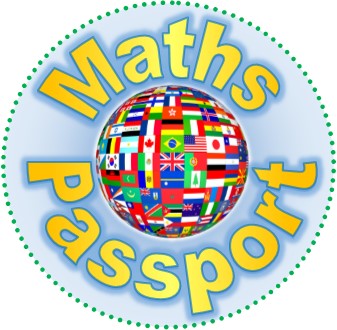 Cards Division Facts for 4Cards Division Facts for 4Cards Division Facts for 4Cards Division Facts for 4Cards Division Facts for 4Cards Division Facts for 4Cards Division Facts for 4Cards Division Facts for 4Cards Division Facts for 4Cards Division Facts for 4Cards Division Facts for 4Cards Division Facts for 40÷44÷48÷412÷416÷420÷424÷428÷432÷436÷440÷444÷448÷4